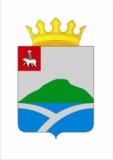 ДУМАУИНСКОГО  МУНИЦИПАЛЬНОГО ОКРУГА ПЕРМСКОГО КРАЯРЕШЕНИЕВ соответствии с Федеральным законом от 06.10.2003 № 131-ФЗ "Об общих принципах организации местного самоуправления в Российской Федерации", статьей 22 Устава Уинского муниципального округа Пермского края, Дума Уинского муниципального округа Пермского края РЕШИЛА:1. Утвердить Порядок материально-технического и организационного обеспечения деятельности органов местного самоуправления Уинского муниципального округа Пермского края согласно приложению к настоящему решению.2. Настоящее решение вступает в силу со дня подписания и подлежит обнародованию.3. Контроль за исполнением настоящего решения возложить на комиссию по вопросам местного самоуправления Думы Уинского муниципального округа.ПОРЯДОКМАТЕРИАЛЬНО-ТЕХНИЧЕСКОГО И ОРГАНИЗАЦИОННОГО ОБЕСПЕЧЕНИЯДЕЯТЕЛЬНОСТИ ОРГАНОВ МЕСТНОГО САМОУПРАВЛЕНИЯ УИНСКОГО МУНИЦИПАЛЬНОГО ОКРУГА ПЕРМСКОГО КРАЯ1. Настоящий Порядок разработан в соответствии со статьей 35 Федерального закона от 06.10.2003 № 131-ФЗ "Об общих принципах организации местного самоуправления в Российской Федерации", статьей 22 Устава Уинского муниципального округа и определяет порядок материально-технического и организационного обеспечения деятельности главы муниципального округа-главы администрации Уинского муниципального округа, Думы Уинского муниципального округа, администрации Уинского муниципального округа, Контрольно-счетной палаты Уинского муниципального округа Пермского края (далее - органы местного самоуправления Уинского муниципального округа).2. Материально-техническое и организационное обеспечение деятельности органов местного самоуправления Уинского муниципального округа осуществляется при выполнении ими полномочий, предусмотренных Федеральным законом от 06.10.2003 № 131-ФЗ "Об общих принципах организации местного самоуправления в Российской Федерации", в том числе при осуществлении переданных органам местного самоуправления Уинского муниципального округа отдельных государственных полномочий, полномочий по установленным в соответствии с действующим законодательством расходным обязательствам Уинского муниципального округа.3. Материально-техническое и организационное обеспечение деятельности органов местного самоуправления Уинского муниципального округа осуществляется по следующим направлениям:1) безвозмездное пользование имуществом, предназначенным для обеспечения деятельности органов местного самоуправления Уинского муниципального округа;2) транспортное обслуживание органов местного самоуправления Уинского муниципального округа в служебных целях;3) содержание административных зданий и иных имущественных объектов органов местного самоуправления Уинского муниципального округа, служебных и иных рабочих помещений в состоянии, соответствующем противопожарным, санитарным, экологическим и иным установленным законодательством требованиям;4) обеспечение охраны административных зданий и иных имущественных объектов органов местного самоуправления Уинского муниципального округа, находящегося в них имущества и служебных документов;5) приобретение и сопровождение программных продуктов, а также приобретение и обслуживание компьютерной и иной организационной техники, обеспечение их комплектующими и расходными материалами, организация работ по обеспечению безопасности информации, отнесенной к информации ограниченного доступа, обрабатываемой в органах местного самоуправления Уинского муниципального округа в соответствии с действующим законодательством;6) обеспечение офисной мебелью, электрооборудованием, средствами связи, расходными и канцелярскими материалами и иное хозяйственно-техническое обеспечение;7) приобретение и изготовление бланочной продукции (грамоты, благодарности, благодарственные письма, дипломы, удостоверения, памятные адреса, наградные ленты), нагрудных знаков, почетных знаков, приобретение сувениров, памятных подарков, призов, проведение подписки и приобретение периодических изданий и литературы;8) публикация и размещение официальной информации о деятельности органов местного самоуправления Уинского муниципального округа в средствах массовой информации, выпуск собственной издательской продукции, подготовка информационных, справочных, методических материалов, необходимых для деятельности;9) обеспечение деятельности коллегиальных и совещательных органов (комитетов, комиссий, рабочих групп, иных);10) представительские расходы и расходы на мероприятия органов местного самоуправления Уинского муниципального округа;11) иные мероприятия (расходы), направленные на обеспечение функционирования деятельности органов местного самоуправления Уинского муниципального округа.4. Организация материально-технического и организационного обеспечения деятельности органов местного самоуправления Уинского муниципального округа осуществляется руководителями соответствующих органов местного самоуправления Уинского муниципального округа.5. Средства на материально-техническое и организационное обеспечение деятельности органов местного самоуправления Уинского муниципального округа формируются в соответствии с доведенными предельными объемами бюджетных ассигнований и предусматриваются в бюджете Уинского муниципального округа на очередной финансовый год и плановый период в соответствии с кодами бюджетной классификации Российской Федерации.6. Расходование средств, предусмотренных на материально-техническое и организационное обеспечение деятельности органов местного самоуправления Уинского муниципального округа, осуществляется в пределах соответствующих смет расходов.7. Финансирование расходов на материально-техническое и организационное обеспечение деятельности органов местного самоуправления Уинского муниципального округа осуществляется за счет собственных доходов бюджета Уинского муниципального округа и субвенций, выделяемых из бюджета Пермского края для исполнения переданных государственных полномочий.8. Не допускается финансирование расходов на материально-техническое и организационное обеспечение деятельности органов местного самоуправления Уинского муниципального округа за счет кредитов (займов), полученных от кредитных организаций, других юридических и физических лиц, добровольных взносов (пожертвований) юридических и физических лиц в виде денежных средств и материальных ценностей.9. Контроль за расходованием средств бюджета Уинского муниципального округа на материально-техническое и организационное обеспечение деятельности органов местного самоуправления Уинского муниципального округа осуществляется в соответствии с действующим законодательством, муниципальными правовыми актами Уинского муниципального округа.26.11.2020№181Об утверждении Порядка материально-технического и организационного обеспечения деятельности органов местного самоуправления Уинского муниципального округа Пермского края Принято Думой Уинского муниципального округа 26 ноября 2020 годаПредседатель Думы Уинскогомуниципального округаПермского краяГлава муниципального округа - глава администрации Уинского муниципального округа Пермского краяМ.И. БыкаризА.Н. ЗелёнкинПриложение к решению Думы Уинского муниципального округа Пермского краяот 26.11.2020 № 181